Протокол № 13Об итогах закупа лекарственных средств, способом запроса ценовых предложений на 2019 год.      г. Алматы                                                                                                                                                                                               «28» марта  2019 г.Акционерное общество "Национальный медицинский университет", находящегося по адресу г. Алматы, ул. Толе Би 88, в соответствии с п.103 главой 10 Правил  организации и проведения закупа лекарственных средств, профилактических (иммунобиологических, диагностических, дезинфицирующих) препаратов, изделий медицинского назначения и медицинской техники, фармацевтических услуг по оказанию гарантированного объема бесплатной медицинской помощи и медицинской помощи в системе обязательного социального медицинского страхования» утвержденного Постановлением Правительства РК от 30.10.2009 г. № 1729, провел закуп способом запроса ценовых предложений  по следующим наименованиям:Выделенная сумма 5 370 847,05 (пять миллионов триста семьдесят тысяч восемьсот сорок семь, ноль пять) тенге.       Место поставки товара: г. Алматы, Университетская клиника  «Аксай», мкр. Тастыбулак, ул. Жана-Арна, дом 14/1б. Наименование потенциальных поставщиков, представивщих ценовое предложение до истечения окончательного срока предоставления ценовых предложений:             ТОО «СУЛТАН» - Алматинская область, Талгарский  р-он., с. Еркін, ул. Б.Момышулы №5. (20.03.2019г. 14:15)Организатор закупок Акционерное общество "Национальный медицинский университет" по результатам оценки и сопоставления ценовых предложений потенциальных поставщиков РЕШИЛА:- определить победителем ТОО «СУЛТАН» - (Алматинская область, Талгарский  р-он., с. Еркін, ул. Б.Момышулы №5.)  по лоту № 20, на основании предоставления только одного ценового предложения и заключить с ним договор на сумму 274 500,00 (двести семьдесят четыре тысячи пятьсот) тенге.       Признать несостоявшимся лоты №1-19, 21-40 на основании отсутствия представленных ценовых предложений.       Победитель представляет Заказчику или организатору закупа в течение десяти календарных дней со дня признания победителем пакет документов, подтверждающие соответствие квалификационным требованиям, согласно главе 10, пункта 113 Постановления Правительства РК от 30.10.2009 г. №1729.        Председатель комиссии:     Руководитель Департамента экономики и финансов                            _______________________         Утегенов А.К.       Члены комиссии:                                                                                      Руководитель управления государственных закупок                          _________________________    Кумарова Н.А.       Руководитель отдела лекарственного обеспечения                              _________________________    Адилова Б.А.        Секретарь комиссии:                                                                                        ________________________      Салиахметова Д.О.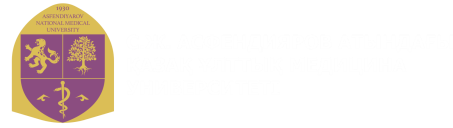 «ҰЛТТЫҚ МЕДИЦИНА УНИВЕРСИТЕТІ» АКЦИОНЕРЛІК ҚОҒАМЫ
АКЦИОНЕРНОЕ ОБЩЕСТВО «НАЦИОНАЛЬНЫЙ МЕДИЦИНСКИЙ УНИВЕРСИТЕТ»«ҰЛТТЫҚ МЕДИЦИНА УНИВЕРСИТЕТІ» АКЦИОНЕРЛІК ҚОҒАМЫ
АКЦИОНЕРНОЕ ОБЩЕСТВО «НАЦИОНАЛЬНЫЙ МЕДИЦИНСКИЙ УНИВЕРСИТЕТ»№Наименование  ТовараХарактеристикаЕд.измКол-воЦена за единицу (в тенге)Сумма с учетом НДС (тенге)1Колекальциферол (витамин D3) Раствор для приема внутрь масляный 0,5 мг/мл 10 млфл40 312,1312485,202СиметиконСуспензия 50 млфл50 1431,3771568,503ЛинкомицинРаствор 300 мг 2 мламп500 22.1511075,004ХлорамфениколЛинимент  для наружного применения  10%-25 гр.шт60 18110860,005Декстроза Раствор для инфузий 5%-200 млфл1300 119,34155142,006ТолперизонТаблетки, покрытые пленочной оболочкой 50мг  №30таб300 30,059015,007Сальбутамол Раствор для небулайзера 5 мг/мл, 20 млфл30 347,1710415,108МометазонМазь для наружного применения 0,1% по 15 гтуба20 1024,9220498,409МометазонКрем для наружного применения 0,1% -15 гртуба10 919,919199,1010Активированный угольКапсулы 200 мгкапсула100 34,23420,0011Метилпреднизолон ацепонатЭмульсия 0,1% по 20 г туба5 1077,845389,2012Тиамин (Витамин В1)Раствор для инъекций 5% по 1 мламп7800 10,9885644,0013Декстроза   Раствор  для  в/в 10 %- 250 млфл300 159,7447922,0014Транексамовая кислота Раствор для инъекций 100мг/мл 5 мл ампула №10амп50 101050500,0015ТрамадолРаствор для инъекций 5% по 1 мламп1500 67,33100995,0016ДиазепамРаствор для инъекций в ампулах 5мг/мл 2мл №10амп300 84,7225416,0017ТримеперидинРаствор для инъекций 2% по 1 мл №5амп350 119,7541912,5018ФентанилРаствор для инъекций 0,005% по 2 мл  №5амп700 95,6566955,0019Фолиевая кислотаТаблетки 1мг по 50 таблетоктаб1000 1,91900,0020ЭтанолРаствор 70% по 50 мл во флаконефл5000 56,42282100,0021Йод  Раствор спиртовой 5%-20 млфл70 70,354924,5022Натрия хлорид, натрия ацетат, калия хлоридРаствор для инфузий 200 млфл10 102,491024,9023НитроглицеринТаблетки подъязычные 0,5 мг №40таб80 2,82225,6024ИбупрофенСуспензия для приема внутрь 100мг/5мл по 100 мл во флаконефл70 500,2535017,5025АцикловирКрем 5% по 10 гтуба10 147,241472,4026ДипиридамолТаблетки, покрытые пленочной оболочкой  25 мг №120таб240 13,463230,4027ПарацетамолТаблетки  0,2 гтаб2001,23246,0028ОксибупрокаинКапли глазные 0,4% по 5 млфл10577,75777,0029ТропикамидКапли глазные 1% по 10 млфл80761,9660956,8030ТропикамидКапли глазные 0,5% по 10 млфл5433,932169,6531ХлорамфениколКапли глазные 0,5% по 10 млфл10144,911449,1032ДексаметазонКапли глазные 0,1% по 10 млфл5134,14670,7033АммиакРаствор для наружного применения 10% по 20 мл фл5040,612030,5034ХлоргексидинРаствор для наружного применения 0,05%-100 млфл100515100,0035СитаглиптинТаблетки, покрытые пленочной оболочкой 50 мгтаб400385,74154296,0036СитаглиптинТаблетки, покрытые пленочной оболочкой  100 мгтаб400385,74154296,0037АлоглиптинТаблетки, покрытые пленочной оболочкой 25 мгтаб200256,6851336,0038ДулаглутидРаствор для подкожного введения  0,75мг/0,5мламп2009671,181934236,0039ДулаглутидРаствор для подкожного введения  1,5мг/0,5мламп2009441,961888392,0040ТизанидинТаблетки 2 мгтаб80051,9841584,00ИТОГО:5370847,05  №Наименование  ТовараХарактеристикаЕд.измКол-воЦена за единицу (в тенге)ТОО «СУЛТАН»ТОО «СУЛТАН»№Наименование  ТовараХарактеристикаЕд.измКол-воЦена за единицу (в тенге)ценасумма20ЭтанолЭтанол, раствор 70% по 50 мл во флаконефл500056,4254,90274 500,00ИТОГО:274 500,00